YÜKSEK İHTİSAS ÜNİVERSİTESİSAĞLIK HİZMETLERİ MESLEK YÜKSEKOKULU 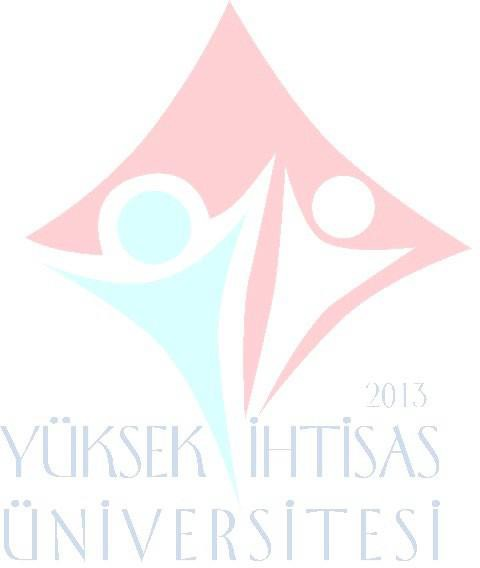 2023-2024 BAHAR DÖNEMİ ARA SINAV  MAZERET SINAVI TAKVİMİTARİHSAATPROGRAMDERSİN ADIDERSİN SORUMLUSUGÖZETMENDERSLİK24 Nisan 2024 Çarşamba11:00ENFUyarılmış PotansiyellerUzm. Dr. Olcay TOSUN MERİÇÖğr. Gör. Ertan KIZILKAYA2. Kat Çalışma Salonu25 Nisan 2024 Perşembe10:00TLTİmmunolojiÖğr. Gör. Bilal ÖZDEMİRDoç. Dr. Esma SARİ ÜZEKDerslik 40525 Nisan 2024 Perşembe10:00OPTOptisyenlik IVDoç. Dr. Elif Hilal ŞEN / Selahattin BARANÖğr. Gör. Sevcan UTAŞ COBULOĞLUOptisyenlik laboratuvarı25 Nisan 2024 Perşembe10:00AHOnkolojik CerrahiÖğr. Gör. Baise BİCAVÖğr. Gör. Emine ÖNER KARAVELİ2. Kat Çalışma Salonu25 Nisan 2024 Perşembe10:30        AHAmeliyathane Uygulamaları IÖğr. Gör. Emine ÖNER KARAVELİÖğr. Gör. Baise BİCAVSimülasyon Laboratuvarı25 Nisan 2024 Perşembe11:00AHCerrahi Hastalıkları IÖğr. Gör. Baise BİCAVÖğr. Gör. Emine ÖNER KARAVELİ2. Kat Çalışma Salonu25 Nisan 2024 Perşembe11:00   AHAmeliyathanede Vaka Yönetimi ve OrganizasyonÖğr. Gör. Emine ÖNER KARAVELİÖğr. Gör. Baise BİCAVSimülasyon laboratuvarı25 Nisan 2024 Perşembe10:30BCTBiyomedikal Cihaz Kurulumu ve SökümüÖğr. Gör. Cansu AKBAYÖğr. Gör. Hamza ÜNSALDerslik 20225 Nisan 2024 Perşembe11:00BCTElektronik Elemanlar ve AnaliziÖğr. Gör. Hamza ÜNSALÖğr. Gör. Hümeyra Şevval KAVAKLIDerslik 20125 Nisan 2024 Perşembe11:00ANSAnestezi Uygulamaları IÖğr. Gör. Dr. Emel KÜLEKÇİÖğr. Gör. Dr. Bircan KOLÇAKDerslik 30125 Nisan 2024 Perşembe11:00TLTZoonotik İnfeksiyonlarÖğr. Gör. Bilal ÖZDEMİRDoç. Dr. Esma SARİ ÜZEKDerslik 40525 Nisan 2024 Perşembe11:00BCTAnatomi ve FizyolojiÖğr. Gör. E. Deniz BARÇÖğr. Gör. Cansu AKBAYDerslik 20225 Nisan 2024 Perşembe11:00ENFNöroanatomiÖğr. Gör. E. Deniz BARÇÖğr. Gör. Ertan KIZILKAYADerslik 20225 Nisan 2024 Perşembe11:00AHSağlık MevzuatıÖğr. Gör. T. Şahan SÖKMENSÜERÖğr. Gör. Baise BİCAVDerslik 504 25 Nisan 2024 Perşembe12:00AHNörogelişimsel HastalıklarÖğr. Gör. E. Deniz BARÇÖğr. Gör. Baise BİCAVDerslik 20225 Nisan 2024 Perşembe12:00TLTGenel MikrobiyolojiÖğr. Gör. Bilal ÖZDEMİRDoç. Dr. Esma SARİ ÜZEKDerslik 40525 Nisan 2024 Perşembe12:30BCT, TDS, AH Atatürk İlkeleri ve İnkılapları IIÖğr. Gör. Kadir CEYLANÖğr. Gör. Cansu AKBAY2. Kat Çalışma Salonu25 Nisan 2024 Perşembe13:00AH, BCT,ENF,TDSİngilizce IIÖğr. Gör. Gizem ARSLAN DEĞİRMENCİÖğr. Gör. Cansu AKBAYDerslik 20225 Nisan 2024 Perşembe13:00BCT, TLTİlk YardımÖğr. Gör. Emine ÖNER KARAVELİÖğr. Gör. Cansu AKBAYSimülasyon Laboratuvarı25 Nisan 2024 Perşembe13:30AHAile İçi İlişkiler ve İletişimBircan AKDAĞÖğr. Gör. Cansu AKBAYSimülasyon Laboratuvarı25 Nisan 2024 Perşembe14:00AH, ANSSterilizasyon ve DezenfeksiyonÖğr. Gör. Dr. Bircan KOLÇAKÖğr. Gör. Dr. Emel KÜLEKÇİDerslik 30125 Nisan 2024 Perşembe14:00ANSKlinik AnesteziDoç. Dr. Güler ERASLAN DOĞANAYÖğr. Gör. Dr. Bircan KOLÇAKDerslik 30125 Nisan 2024 Perşembe14:30TDSİlk Yardım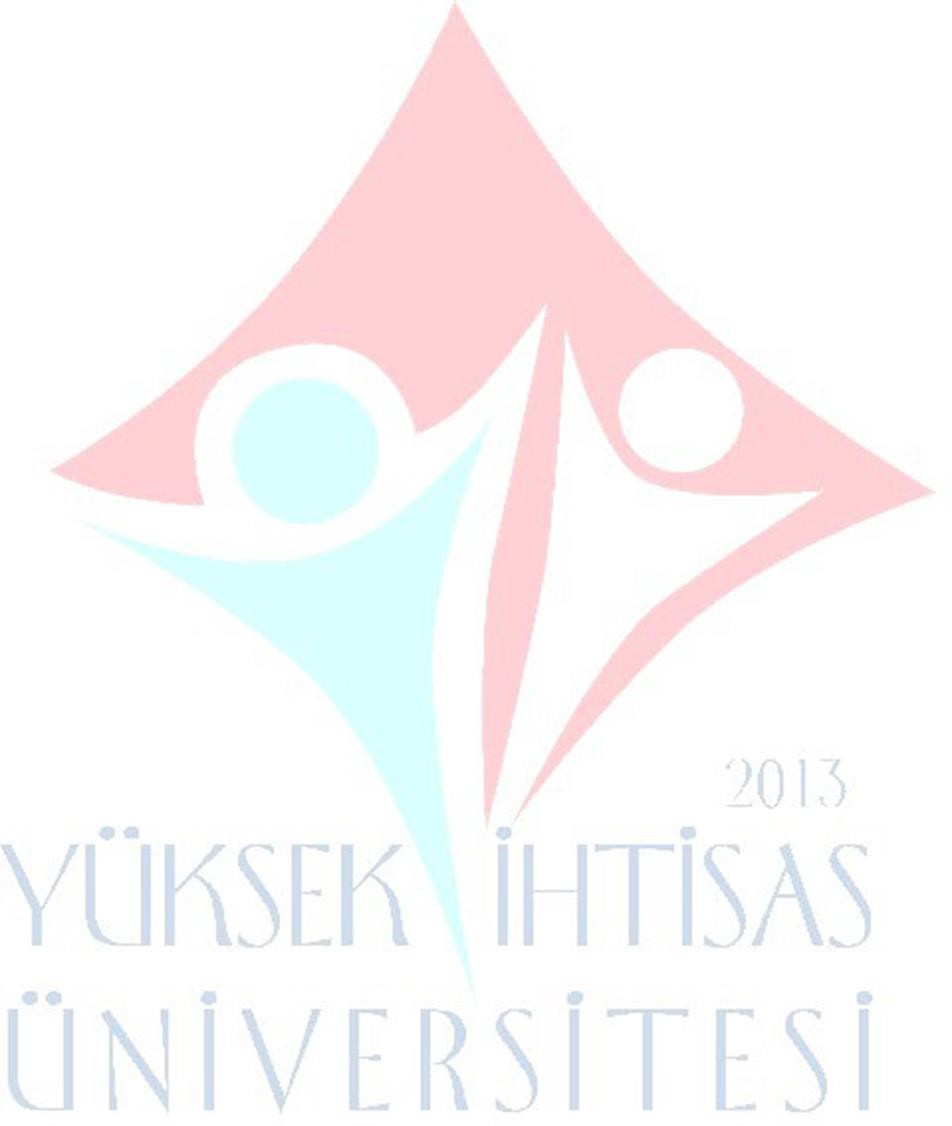 Öğr. Gör. Kübra AYMELEK HACIOSMANOĞLUÖğr. Gör. Gözde YALÇIN ULUTAŞDerslik 50425 Nisan 2024 Perşembe15:00ANSÇevre SağlığıÖğr. Gör. Dr. Bircan KOLÇAKÖğr. Gör. Kübra AYMELEK HACIOSMANOĞLUDerslik 30125 Nisan 2024 Perşembe15:00ANSMeslek EtiğiÖğr. Gör. Kübra AYMELEK HACIOSMANOĞLUÖğr. Gör. Dr. Emel KÜLEKÇİDerslik 30526 Nisan 2024 Cuma10:00TLTBiyokimyaDoç. Dr. Esma SARİ ÜZEKÖğr. Gör. Bilal ÖZDEMİRDerslik 40326 Nisan 2024 Cuma10:00TDSTemel Anatomi ve FizyolojiÖğr. Gör. E. Deniz BARÇÖğr. Gör. Gözde YALÇIN ULUTAŞ2. Kat Çalışma Salonu26 Nisan 2024 Cuma11:00AHAraştırma Yöntem ve TeknikleriÖğr. Gör. Özlem BARİNÖğr. Gör. Sevcan UTAŞ COBULOĞLUDerslik 20526 Nisan 2024 Cuma11:00AHTemel Bilgi TeknolojileriÖğr. Gör. Gülcan CANBOLATÖğr. Gör. Emine ÖNER KARAVELİ2. Kat Çalışma Salonu26 Nisan 2024 Cuma	11:00TDSKlavye Yazım Teknikleri IIÖğr. Gör. Gülcan CANBOLATÖğr. Gör. Sabit UYGUNBilgisayar Laboratuvarı26 Nisan 2024 Cuma13:00AH, ANS, BCT,TDSTürk Dili IIÖğr. Gör. Esma Yağmur YELLİÖğr. Gör. Hümeyra Şevval KAVAKLIDerslik 20226 Nisan 2024 Cuma14:00BCTMatematik IIÖğr. Gör. Hümeyra Şevval KAVAKLIÖğr. Gör. Feyza ŞENAY ULAŞDerslik 20229 Nisan 2024 Pazartesi11:30TTPYaratıcılık ve TasarımOlcay DAĞLIÖğr. Gör. Esat SAYGIN2. Kat Çalışma Salonu29 Nisan 2024 Pazartesi13:00TTPTürk Sağlık SistemleriÖğr. Gör. Sabit UYGUNÖğr. Gör. Esat SAYGIN2. Kat Çalışma Salonu29 Nisan 2024 Pazartesi09:45TDSGirişimcilikÖğr. Gör. Feyza ŞENAY ULAŞDr. Öğr. Üyesi Seyran BALKAŞ DEMİR2. Kat Çalışma Salonu30 Nisan 2024 Salı13:00TDSTıbbi Dokümantasyon IIÖğr. Gör. T. Şahan SÖKMENSÜERÖğr. Gör. Sabit UYGUN2. Kat Çalışma Salonu30 Nisan 2024 Salı12:00AHCerrahide Teknolojik YöntemlerDoç. Dr. Güler ERASLAN DOĞANAYÖğr. Gör. Emine ÖNER KARAVELİSimülasyon Laboratuvarı30 Nisan 2024 Salı13:00AHReanimasyonDoç. Dr. Güler ERASLAN DOĞANAYÖğr. Gör. Emine ÖNER KARAVELİSimülasyon Laboratuvarı30 Nisan 2024 Salı14:00TDSMuhasebeye GirişDr. Öğr.Üyesi Alişan BALTACIÖğr. Gör. Gözde YALÇIN ULUTAŞ2. Kat Çalışma Salonu30 Nisan 2024 Salı14:30TDSGenel İşletmeDr. Öğr. Üyesi Seyran BALKAŞ DEMİRÖğr. Gör. Gözde YALÇIN ULUTAŞ2. Kat Çalışma Salonu30 Nisan 2024 Salı15:30TDSİletişim BecerileriDr. Öğr. Üyesi Seyran BALKAŞ DEMİRÖğr. Gör. Sabit UYGUN2. Kat Çalışma Salonu30 Nisan 2024 Salı14.30TTPSağlık Kurumlarında PazarlamaYönetimiÖğr. Gör. Esat SAYGINÖğr. Gör. T. Şahan SÖKMENSÜER2. Kat Çalışma Salonu30 Nisan 2024 Salı15.30TTPBütünleşik Pazarlama İletişimiÖğr. Gör. Esat SAYGINÖğr. Gör. T. Şahan SÖKMENSÜER2. Kat Çalışma Salonu